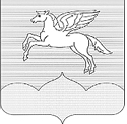  АДМИНИСТРАЦИЯГОРОДСКОГО ПОСЕЛЕНИЯ «ПУШКИНОГОРЬЕ»ПУШКИНОГОРСКОГО РАЙОНА ПСКОВСКОЙ ОБЛАСТИ                                                     ПОСТАНОВЛЕНИЕ11.04.2024г. № 86                                                                                                                                           О внесении изменений в Положение о комиссии по   соблюдению   требований   к   служебному  поведению   муниципальных   служащих    и урегулированию     конфликта    интересов, утвержденное  Постановлением администрации городского поселения «Пушкиногорье» от 25.06.2018г. № 126	  В целях соблюдения требований к служебному поведению муниципальных служащих и урегулированию конфликтов интересов в Администрации городского поселения «Пушкиногорье» в соответствии с Федеральным законом Российской Федерации от 02.03.2007г. № 25-ФЗ                         "О муниципальной службе в Российской Федерации", Федеральным законом  от 25.12.2008г. № 273-ФЗ «О противодействии коррупции», Законом Псковской области от 30.07.2007 г. № 700-ОЗ "Об организации муниципальной службы в Псковской области", руководствуясь Уставом муниципального образования «Пушкиногорье»,Администрация городского поселения  «Пушкиногорье»ПОСТАНОВЛЯЕТ:	 1. Внести в Положение о комиссии по соблюдению требований к служебному  поведению муниципальных служащих и урегулированию  конфликта интересов, утвержденное  Постановлением от 25.06.2018г. № 126 следующие изменения:	1.1. текст в абзаце третьем подпункта "а" пункта 15 «о несоблюдении муниципальным служащим требований к служебному поведению и (или) требований об урегулировании конфликта интересов» заменить на текст«о несоблюдении муниципальным служащим ограничений и запретов, требований о  предотвращении или об урегулировании конфликта интересов и исполнению обязанностей, установленных  Федеральным законом                     № 273-ФЗ и другими Федеральными законами в целях противодействия коррупции».1.2. подпункта "б" пункта 15 дополнить шестым абзацем с текстом:«уведомление муниципального служащего о возникновении не зависящих от него обстоятельств, препятствующих соблюдению ограничений и запретов, требований о предотвращении или об урегулировании конфликта интересов и исполнению обязанностей, установленным Федеральным законом  № 273-ФЗ и другими Федеральными законами в целях противодействия коррупции».1.3. раздел 4  Положения дополнить  пунктом 18.2.1. с текстом:«18.2.1. Уведомление, указанное в  абзаце шестом  подпункта «б» пункта 15 настоящего Положения  подается муниципальным служащим в течении трех рабочих дней со дня, когда ему стало известно о возникновении не зависящих от него обстоятельств в форме документа на бумажном носителе или в форме  электронного документа с приложением документов, иных материалов и (или) информации (при наличии), подтверждающих факт наступления не зависящих от него обстоятельств. В случае, если указанные  обстоятельства препятствуют подаче уведомления об этом в установленный срок, такое уведомление должно быть подано не позднее 10 рабочих дней со дня прекращения указанных обстоятельств.При подготовке  мотивированного заключения  по результатам  уведомления  муниципального служащего, указанного в  абзаце шесть  подпункта «б» пункта 15 комиссией устанавливается причинно-следственная связь между  возникновением не зависящих от муниципального служащего  обстоятельств и невозможностью соблюдения ограничений, запретов и требований, а также исполнения таких обязанностей».1.4. . раздел 4  Положения дополнить  пунктом 27.8. с текстом:«27.8. По итогам рассмотрения вопроса, указанного в абзаце шестом подпункта "б" пункта 15 настоящего Положения в случае  применения  дисциплинарной ответственности за несоблюдение ограничений и запретов, требований о предотвращении или об урегулировании конфликта интересов и неисполнение обязанностей, муниципальный служащий освобождается от указанной ответственности в случае, если  несоблюдение таких ограничений, запретов и требований, а также не исполнение таких обязанностей признается  следствием не зависящих от него обстоятельств в порядке, предусмотренном ст.13 Федерального закона от 25.12.2008г.№ 273-ФЗ «О противодействии коррупции».Соблюдение таких ограничений, запретов и требований, а также исполнение таких обязанностей должно быть обеспечено муниципальным служащим  не позднее чем один месяц со дня  прекращения действия не зависящих от него  обстоятельств, препятствующих соблюдению таких ограничений, запретов и требований, а также исполнению таких обязательств, если иное не установлено  федеральным законом»    2. Обнародовать настоящее постановление в соответствии с Уставом городского поселения «Пушкиногорье».3. Настоящее Постановление вступает в силу с момента обнародования.Глава  администрации городскогопоселения «Пушкиногорье»                                                           А.В.Афанасьев       